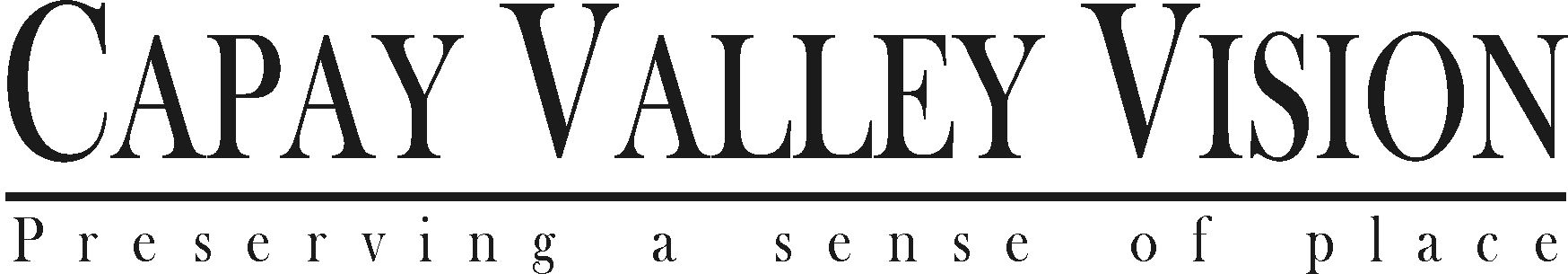 Capay Valley Vision fosters community-wide vision for the future of the Capay Valley region. It facilitates collaborative processes for common dialogue, planning and action. Capay Valley Vision moves community action toward a better future.A partial list of projects.  BOLD signifies accomplishments in 2015Agriculture and Environment:Capay Valley Grown brand and logo  Ag Task Force, monthly meetings and workshops over 10 yearsYolo County Fair GALA, opening night event featuring local farms Taste of Capay a dinner/auction showcase for local productsCapay Valley Farmer’s MarketCapay Valley Farm ShopLand use testimonyCapay Farm Trails Map with UC Davis, 2014Economic Development and Social Services:Economic Development Task Force forms New Season Community Development Corp.New Season purchases Lindbergh Building; rehabs building and secure lease with Pacific ACE HardwareNew Season begins Junk, Funk and FineryTown signage with the ChamberSACOG Streetscape to EspartoWrote over 25 different grants for multiple organizationsCommunity Kitchen for Western Yolo Grange Housing Task Force leading to Mercy Housing project currently under constructionENGAGE project on the Train StationENERGYSHED Project continues with USDA grant in 2012Health Care Access project continuing working with Community Medical CentersDeveloped the Childcare Task Force and received funding to begin a childcare center in 2016!  Recreation:Creation of Rec Task Force leading to formation of WYORCA (Western Yolo Recreation Center Assoc.)WYORCA and newly formed Rec Task Force seek and receive a 2.9 million grant for swimming pool, park, ball fields and walking pathsWorked with Yolo County on grants for Esparto Park improvements like bathrooms; kiddie play area and handicapped parkingAided in passage of a 218 election for a Parks and Recreation DistrictRaised funds along with the Yolo Community Foundation for the Park and Recreation Project endowment Serve on a Project Development team with Yolo County for the Parks and Recreation project to be built beginning in 2016Transportation:First SACOG funded Highway 16 Corridor StudyWorked with CalTrans on Esparto Calming projectWorked on Streetlight improvements with New Season Community Development Corp.Testified on behalf of safety improvements for County and State roadsWorked with New Season CDC and Yolo County to install solar crosswalks in Esparto